แบบฟอร์มที่ 1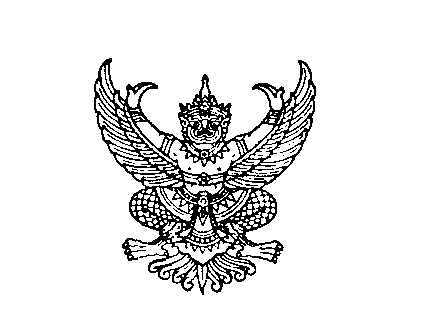 คำสั่ง             (ชื่อหน่วยงาน)             .ที่             /๒๕64เรื่อง แต่งตั้งคณะทำงานจัดทำและขับเคลื่อนแผนปฏิบัติการส่งเสริมคุณธรรม  หน่วยงาน	(ชื่อหน่วยงาน) 	ตามที่ คณะรัฐมนตรีมีมติเมื่อวันที่ ๑๒ กรกฎาคม ๒๕๕๙ เห็นชอบแผนแม่บทส่งเสริมคุณธรรมแห่งชาติ ฉบับที่ ๑ (พ.ศ. ๒๕๕๙-๒๕๖๔) เพื่อให้ทุกหน่วยงานใช้เป็นกรอบและทิศทางในการปฏิบัติการส่งเสริมคุณธรรมของทุกหน่วยงาน 
และกระทรวงสาธารณสุข จัดทำแผนแม่บทส่งเสริมคุณธรรม กระทรวงสาธารณสุข ฉบับที่ 1 (พ.ศ. 2560-2564) เป็นไปตาม
แนวทางการขับเคลื่อนแผนแม่บทส่งเสริมคุณธรรมแห่งชาติ ฉบับที่ ๑ (พ.ศ. ๒๕๕๙-๒๕๖๔) และตามแผนแม่บทส่งเสริมคุณธรรม กระทรวงสาธารณสุข ฉบับที่ 1 (พ.ศ. 2560-2564) ที่ได้ขยายกรอบระยะเวลาการดำเนินงานถึงวันที่ 30 กันยายน 2565 นั้นฉะนั้น เพื่อให้การขับเคลื่อนแผนปฏิบัติการส่งเสริมคุณธรรม   หน่วยงาน   (ชื่อ หน่วยงาน) เป็นไปด้วยความเรียบร้อย และมีประสิทธิภาพ จึงแต่งตั้งคณะทำงานจัดทำและขับเคลื่อนแผนปฏิบัติการส่งเสริมคุณธรรม    หน่วยงาน    (ชื่อหน่วยงาน) 
โดยมีองค์ประกอบ หน้าที่และอำนาจ ดังต่อไปนี้๑.	องค์ประกอบ๒. หน้าที่และอำนาจ	2.1 ให้คณะทำงานมีหน้าที่รวบรวมข้อมูล ศึกษา วิเคราะห์รูปแบบการส่งเสริมคุณธรรมในหน่วยงาน 
กับทั้งกลุ่มเป้าหมายตามภารกิจให้สอดคล้องกับแผนแม่บทส่งเสริมคุณธรรม กระทรวงสาธารณสุข ฉบับที่ 1 (พ.ศ.2560-2564)
ที่ขยายกรอบระยะเวลาการดำเนินงานถึงวันที่ 30 กันยายน 2565	2.2 จัดทำเป็นแผนปฏิบัติการส่งเสริมคุณธรรม   หน่วยงาน   (ชื่อหน่วยงาน) และดำเนินการขับเคลื่อนแผนฯ ดังกล่าว โดยการสร้างการรับรู้และความเข้าใจในแผนแม่บทส่งเสริมคุณธรรม กระทรวงสาธารณสุข ฉบับที่ 1 (พ.ศ.2560-2564) ที่ขยายกรอบระยะเวลาการดำเนินงานถึงวันที่ 30 กันยายน 2565 และแผนปฏิบัติการส่งเสริมคุณธรรม   หน่วยงาน   (ชื่อหน่วยงาน) ให้แก่บุคลากรในหน่วยงาน 	2.3 ดำเนินการรายงานผลตามแผนปฏิบัติการส่งเสริมคุณธรรมระดับหน่วยงาน และดำเนินการจัดส่ง
ให้กลุ่มงานคุ้มครองจริยธรรม กรมอนามัย เพื่อรวบรวมส่งให้ศูนย์ปฏิบัติการต่อต้านการทุจริต กระทรวงสาธารณสุข ในเวลาที่กำหนด	2.4 ดำเนินการอื่นใดตามที่ได้รับมอบหมาย ทั้งนี้ ตั้งแต่บัดนี้เป็นต้นไปสั่ง ณ วันที่               เดือน                   พ.ศ. 2564.(                                       )ผู้บริหารของ                             (ชื่อหน่วยงาน)1.1ประธาน1.2รองประธาน1.3คณะทำงาน1.4คณะทำงาน1.5คณะทำงาน1.6คณะทำงานและเลขานุการ1.7คณะทำงานและผู้ช่วยเลขานุการ